Масленица — это весёлые проводы зимы, с радостными гуляниями и песнопениями. Даже блины, незаменимый атрибут этого праздника, имеют особенное значение: круглые, румяные, горячие, они символизируют солнце, которое светит всё ярче и удлиняет продолжительность дня.Жители и гости хутора Щеглов праздновали Масленицу 1 марта. Большое количество людей — от мала до велика — собралось  на площади Дома культуры. Организаторы праздника приложили немало усилий, чтобы проводы зимы прошли на славу. Всех собравшихся поздравила Глава администрации Барабанщиковского сельского поселения Светлана Федоровна Ващенко. На протяжении всего времени неустанно развлекали народ, проводили весёлые конкурсы для детей и просто поддерживали праздничную атмосферу Екатерина Войкина, Алина Будкова, Валерия Маслова, Ирина Паскарь. От заводных русских мелодий и лёгкого мартовского морозца ноги сами просились в пляс.А какое самое зрелищное и яркое событие этого праздника? Конечно же, сжигание чучела! Чучело — символ уходящей зимы — вспыхнуло быстро. Вместе с пламенем ушли все обиды, печали, невзгоды. Масленица удалась на славу!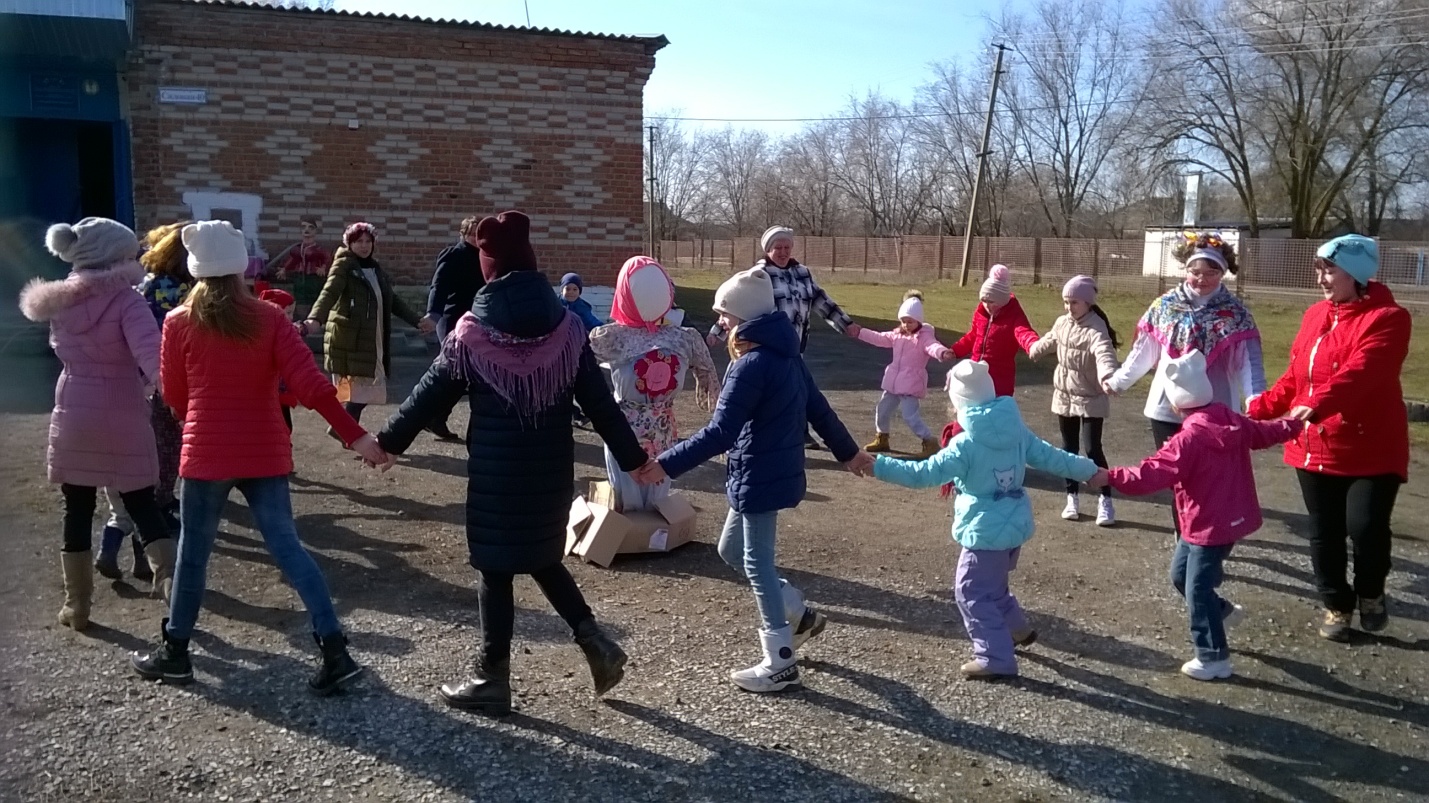 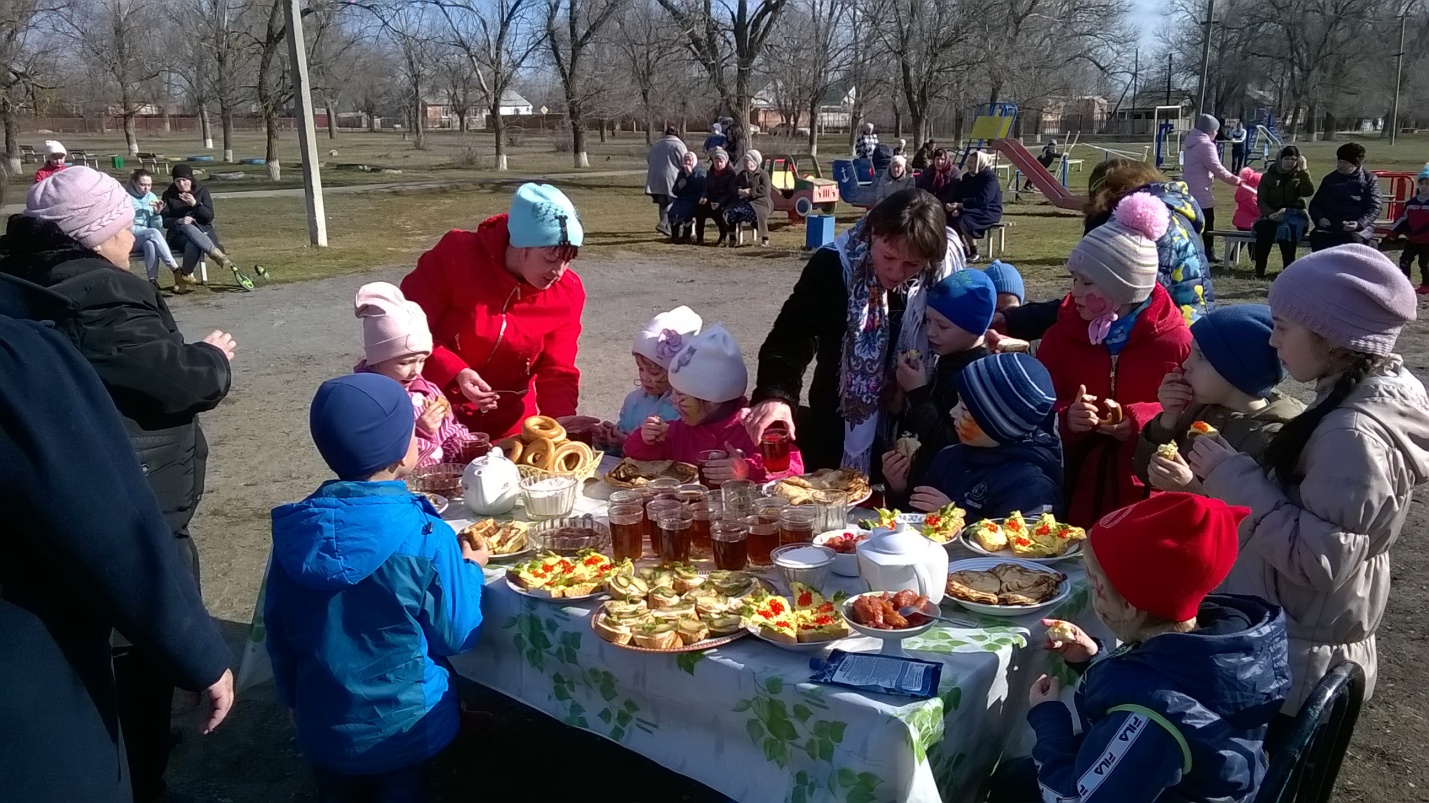 